Demenscentrets tidsplan?I gällande regeringsprogram kan vi läsa att regeringen ämnar inrätta ett kunskaps- och resurscentrum kring demenssjukdom för att samla och förmedla tillgängliga resurser. När kommunerna planerar för äldre- och demensvården behöver de veta hur tidsplanen ser ut.Med hänvisning till 38 § 1 mom. lagtingsordningen ställer jag till vederbörande medlem av landskapsregeringen följande skriftliga fråga:När tar landskapsregeringen beslut om demenscentret?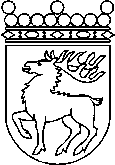 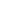 Ålands lagtingSKRIFTLIG FRÅGA nr 19/2021-2022SKRIFTLIG FRÅGA nr 19/2021-2022Lagtingsledamot DatumPernilla Söderlund2022-05-18Till Ålands lagtingTill Ålands lagtingTill Ålands lagtingTill Ålands lagtingTill Ålands lagtingMariehamn den 18 maj 2022Mariehamn den 18 maj 2022Pernilla Söderlund